PERSBERICHT Vereniging Hendrick de Keyser en GeoCraftNL winnen de EU Prijs voor Cultureel Erfgoed / Europa Nostra Prijs 2018Brussel/Den Haag, 15 mei 2018 – De winnaars van de Europese Unie Prijs voor Cultureel Erfgoed / Europa Nostra Prijs van 2018 zijn vandaag bekendgemaakt door de Europese Commissie en Europa Nostra, het leidende Europese erfgoednetwerk. 29 winnaars uit 17 landen kregen de prijs vanwege hun indrukwekkende prestaties op het gebied van instandhouding, onderzoek, toegewijde dienstverlening, en educatie, training en bewustmaking. De winnaars van dit jaar zijn onder andere twee uitstekende prestaties uit Nederland: in de categorie toegewijde dienstverlening, de Vereniging Hendrick de Keyser; en in de categorie educatie, training en bewustmaking, GeoCraftNL – heel Nederland in Minecraft door GeoFort.Aangezien 2018 het Europees Jaar van het cultureel erfgoed is, lag dit jaar de nadruk op de Europese toegevoegde waarde van de geselecteerde erfgoedprojecten. De winnaars worden gehuldigd in een prominente uitreikingsceremonie op 22 juni in Berlijn, tijdens de eerste top van het Europees cultureel erfgoed.Burgers uit heel Europa en de rest van de wereld kunnen nu online stemmen voor de publieksprijs en steun mobiliseren voor een of meer winnende projecten uit hun eigen of een ander Europees land. Enkele van de succesverhalen van uitzonderlijk Europees erfgoed in 2018 zijn: het herstel van een Byzantijnse kerk in Griekenland met een aantal unieke fresco’s uit de 8e-9e eeuw, mogelijk gemaakt door een vruchtbare samenwerking tussen Griekse en Zwitserse organisaties; de ontwikkeling van een nieuwe methode voor de instandhouding van erfgoed van Europese historische huizen dankzij een joint venture tussen vijf instellingen gevestigd in Frankrijk, Italië en Polen; de inzet van een internationaal netwerk van NGO’s dat zich al meer dan dertig jaar sterk maakt voor het behoud van Venetië; en de invoering van een publiek educatief programma dat alle kinderen en jongeren in Finland de kans geeft te interageren met hun culturele erfgoed en dat als inspiratie kan dienen voor vergelijkbare initiatieven elders in Europa."Cultureel erfgoed in al zijn vormen is een van Europa’s meest waardevolle bezittingen. Het slaat niet alleen een brug tussen mensen en gemeenschappen, maar ook tussen het verleden en de toekomst. Het is essentieel voor onze identiteit als Europeanen en speelt daarnaast een cruciale rol in het stimuleren van onze sociale en economische ontwikkeling. Mijn felicitaties voor de winnaars van de EU-prijs voor cultureel erfgoed/Europa Nostra-prijzen 2018 en hun teams voor hun buitengewone innovatieve werk. Dankzij hun talent en toewijding zijn tal van schatten van het Europese culturele erfgoed beschermd en hebben zij nieuw leven ingeblazen gekregen. En bovenal geeft hun werk mensen van allerlei achtergronden de kans ons rijke culturele erfgoed te ontdekken, te onderzoeken en ermee te interageren, en dat is helemaal in de geest van het Europees Jaar van het cultureel erfgoed dat we vieren in 2018", aldus Tibor Navracsics, Europees commissaris voor Onderwijs, Cultuur, Jongerenzaken en Sport."Ik feliciteer van harte de "erfgoedkampioenen" van dit jaar die als winnaar van de EU-prijs voor cultureel erfgoed/Europa Nostra-prijzen zijn geselecteerd. Wij zijn diep onder de indruk van de uitzonderlijke vaardigheden, creativiteit, inzet en vrijgevigheid van zo veel professionals, vrijwilligers en donateurs uit heel Europa die zich inzetten voor ons erfgoed. Zij verdienen alle lof en steun. Onze prijswinnaars zijn het levende bewijs dat ons cultureel erfgoed veel meer is dan een erfenis uit het verleden; het is essentieel om het heden te begrijpen én het is een bron voor de toekomst. Daarom moeten we het Europees Jaar van het cultureel erfgoed gebruiken om de waarde van ons gemeenschappelijk cultureel erfgoed te erkennen voor de toekomst van Europa", zo verklaarde Plácido Domingo, de vermaarde operazanger en tevens voorzitter van Europa Nostra. Jury's bestaande uit onafhankelijke deskundigen hebben in totaal 160 aanvragen bestudeerd, afkomstig van organisaties en personen uit 31 Europese landen. De winnaars worden tijdens de prijsuitreiking van de Europese Prijzen voor cultureel erfgoed, in aanwezigheid van Europees commissaris Tibor Navracsics en Maestro Plácido Domingo gehuldigd op de avond van 22 juni in het congrescentrum van Berlijn. De zeven Grand Prix-winnaars (die elk 10 000 EUR zullen ontvangen) en de winnaar van de publieksprijs zullen worden aangekondigd tijdens de ceremonie, die zal worden bijgewoond door Dr. Frank-Walter Steinmeier, President van de Volksrepubliek Duitsland, in zijn hoedanigheid van beschermheer van het Europees Jaar van het cultureel erfgoed in Duitsland.De winnaars zullen hun verwezenlijkingen op het gebied van erfgoed op 21 juni laten zien op de Excellence Fair in het Allianz Forum. Zij zullen ook bijdragen aan diverse andere evenementen van de Top van het Europees cultureel erfgoed met als thema "Gedeeld erfgoed – gedeelde waarden", die van 18-24 juni plaatsvindt in Berlijn. Deze top, die wordt georganiseerd door Europa Nostra, het Duits Comité voor Cultureel Erfgoed (DNK) en de Pruisische Stichting voor Cultureel Erfgoed (SPK), is gericht op het bevorderen van een ambitieuze Europese agenda en een actieplan voor het cultureel erfgoed als een blijvende erfenis van het Europees Jaar van het cultureel erfgoed.  Prijswinnaars van 2018Categorie InstandhoudingRotonde van St. Wenceslas, Praag, TSJECHIËMissiehuis van Poul Egede, Ilimanaq, Groenland, DENEMARKENSanatorium Dr. Barner, Braunlage, GERMANYWinzerbergterrassen, Potsdam, DUITSLANDByzantijnse kerk van Agia Kyriaki, Naxos, GRIEKENLANDCollaborative Conservation of the Apse Mosaic of the Transfiguration in the Basilica at St. Catherine’s Monastery, Sinai, EGYPTE / GRIEKENLAND / ITALIËBotanische tuin van het Nationaal Paleis van Queluz, Sintra, PORTUGALPaviljoen van Prins Miloš in Bukovička Spa, Aranđelovac, SERVIË Fort van Bač, Bač, SERVIË Gevel van het San Ildefonso-college, Alcalá de Henares, SPANJESchetsen van Spanje van Sorolla, Valencia, SPANJECategorie OnderzoekEPICO: Europees protocol voor preventieve instandhouding, gecoördineerd in Versailles, FRANKRIJKTextiel uit Georgië, Tbilisi, GEORGIËCultLab3D: Geautomatiseerde scantechnologie voor 3D-digitalisering, Darmstadt, DUITSLANDOnderzoek en catalogisering van de nationale kunstcollectie, Belgrado, SERVIËCategorie Toegewijde DienstverleningCampagnevoerders voor de Wonderen van Bulgarije, BULGARIJEDe heer Stéphane Bern, FRANKRIJKVereniging van internationale particuliere comités voor de bescherming van Venetië, ITALIË Vereniging Hendrick de Keyser, NEDERLANDMevrouw Tone Sinding Steinsvik, NOORWEGEN Eigenaars van de particuliere wateren Argual en Tazacorte, Canarische Eilanden, SPANJECategorie Educatie, Training en BewustmakingIef Postino: België en Italië, Verbonden door Brieven, BELGIËCulture Leap: Educatief programma, FINLANDNationaal Instituut voor cultureel erfgoed: onderwijs- en opleidingsprogramma voor conservators, FRANKRIJKAlka van Sinj-museum, KROATIËDe campagne "Rising from Destruction", gecoördineerd in Rome, ITALIËOpen monumenten, ITALIËGeoCraftNL - heel Nederland in Minecraft door GeoFort Plečnik-huis, SLOVENIËEr wordt ook een Europa Nostra-prijs uitgereikt aan een opmerkelijke verwezenlijking van een Europees land dat niet deelneemt aan het EU-programma Creatief Europa.Categorie InstandhoudingGriekse School Zografyon, Istanbul, TURKIJEVereniging Hendrick de KeyserGedurende 100 jaar heeft Vereniging Hendrick de Keyser zich ingezet voor het behoud van historisch en architectonisch waardevolle huizen in Nederland. De Vereniging richt zich niet alleen op grote monumenten, maar ook op eenvoudige woonhuizen, en benadrukt daarmee het belang van beide. De Vereniging heeft inmiddels 420 panden in bezit. Deze zijn zorgvuldig geconserveerd en waar nodig gerestaureerd. De collectie vormt een unieke dwarsdoorsnede van de Nederlandse architectuur-, decoratieve en sociale geschiedenis. Het werk van de Vereniging, vernoemd naar de 17de-eeuwse bouwmeester en architect, is gebaseerd op onderzoek en zorgvuldige conserveringstechnieken.De jury tekent aan dat Vereniging Hendrick de Keyser een sterk voorbeeld geeft hoe renovatie van historische huizen te combineren is met duurzame financiering. Dit heeft gedurende een eeuw geleid tot het behoud van meer dan 400 gebouwen. De Vereniging heeft haar huizencollectie verworven in de vorm van legaten en donaties (68 panden), als schenking door gemeenten, meestal met restauratieverplichting (56 panden), of door aankoop (210 panden) in de meeste gevallen met hulp van particulieren en fondsen, waaronder de BankGiro Loterij. Naast het renoveren van individuele gebouwen zijn met enige regelmaat, dankzij het herstel van een tot drie panden, hele straten en structuren hersteld in anders verwaarloosde gebieden.De collectie van de Vereniging omvat grachtenhuizen, buitenplaatsen, boerderijen, villa’s en raadhuizen, verspreid over 103 steden en plaatsen in heel Nederland, uit alle perioden en in alle bouwstijlen. Na de verwerving van een pand begint een proces van conservering en restauratie passend bij het betreffende monument. De medewerkers van de Vereniging ontwerpen en begeleiden zelf dit proces, dat altijd begint met nauwgezet onderzoek. Deze benadering heeft gezorgd voor de allerhoogste kwaliteit en met regelmaat geleid tot bijzondere oplossingen. Als gevolg hiervan is ’Hendrick de Keyser’ een gerespecteerde leider op het gebied van conservering en restauratie in Nederland. De Vereniging heeft een vooraanstaande rol gespeeld bij de introductie van moderne wetenschappelijke methoden bij restauraties, zoals kleuronderzoek.Vanaf haar oprichting heeft de Vereniging haar opgebouwde kennis wijd gedeeld. Lokale en internationale studenten, kenners en experts zijn geïnformeerd en rondgeleid op restauratieprojecten. De vereniging heeft verscheidene boeken gepubliceerd die als standaardwerken worden beschouwd op het gebied van architectuurgeschiedenis en monumentenbehoud in Nederland.In 2018 begint Vereniging Hendrick de Keyser met het openstellen van een aantal van haar huizen voor een groot publiek. Hiermee wordt beoogd de geschiedenis van het wonen in Nederland inzichtelijk te maken evenals de bouwgeschiedenis van huizen van 1550 tot 1950. Deze ‘museumhuizen’ geven een overtuigende demonstratie van wat bereikt kan worden door 100 jaar verzamelen en zorgen voor Europees erfgoed.GeoCraftNL, heel Nederland in Minecraft door GeoFortGeoCraftNL is de Minecraft-server van het science center GeoFort. Hier bouwen kinderen kastelen, windmolens, kerken en hun eigen huizen na in een virtuele 3D-wereld. Minecraft is een online platform dat werkt als digitale LEGO. Het is enorm populair bij kinderen en jongeren over de hele wereld. GeoFort heeft heel Nederland met behulp van kadastrale gegevens en hoogtekaarten op een schaal van 1: 1 nagebouwd met ongeveer 1 triljoen Minecraft-blokken. Elk blok staat voor 1㎥ in het 'echte' Nederland. Meer dan 25.000 kinderen maken deel uit van de GeoCraftNL-community."Met het innovatieve gebruik van een platform dat populair is bij kinderen, worden kinderen aangemoedigd om hun 3D bouw vaardigheden in te zetten en monumenten en karakteristieke cultureel erfgoed te recreëren met behulp van online foto en video materiaal. Deze werkwijze kan worden ingezet in elke regio of voor elke vorm van cultureel erfgoed. Het project illustreert de succesvolle combinatie van traditionele en innovatieve onderwijsmethoden. Een indrukwekkend aantal deelnemers is betrokken bij het project dat sterke verbanden legt tussen de virtuele en echte wereld waarbij de sterke punten van beide intact blijven", aldus de jury.Iedereen die zich aanmeldt op de GeoCraftNL-server, kan zelf kiezen welk gebouw ze willen bouwen. Kinderen worden aangemoedigd om het gebouwde erfgoed van hun eigen stad te recreëren. Om deze historische gebouwen na te kunnen bouwen, moeten ze online op zoek naar afbeeldingen en informatie over het interieur en exterieur van het monument. Op GeoCraftNL kunnen spelers ook virtueel door kastelen dwalen en geheimen verbergen voor andere spelers. Met behulp van digitale schatkaarten kunnen deze geheimen ontdekt worden. Door deze virtuele kennismaking met de monumenten worden de kinderen enthousiaster om de gebouwen ook in werkelijkheid te bezoeken. Dit wordt aangemoedigd door codes te verstoppen in de virtuele monumenten op de GeoCraftNL server. Inleveren van deze codes bij een bezoek aan het echte monument levert een mooi geschenk op.De server wordt beheerd door een 19-jarige en heeft een community van 400 burgemeesters (rond de 11 jaar), 30 commissarissen van de koning (elk 15 jaar oud) en 6 ministers (elk 18 jaar oud) . GeoFort faciliteert deze deelnemers en helpt hen de community te ontwikkelen en te beheren, maar het werk wordt voornamelijk gedaan door de jonge community zelf.Het science center GeoFort in Herwijnen in het midden van Nederland verwelkomde meer dan 100.000 bezoekers in 2017. 50% hiervan waren kinderen die deelnamen aan de workshops van GeoCraftNL. GeoFort organiseert ook evenementen voor musea, bibliotheken, monumenten en boekhandels waar kinderen de omgeving gaan nabouwen. Het project wordt is inmiddels uitgebreid door UNESCO-werelderfgoedsites in Minecraft na te bouwen. Tijdens de opening van het fortenseizoen in april zijn kinderen gestart om de hele Nieuwe Hollandse Waterlinie na te bouwen. In 24 uur zijn al 17 forten nagebouwd. Het streven is de hele linie af te hebben tijdens Open Monumentendag in september. Dit laat zien hoe deze aanpak kan worden toegepast op de rest van de wereld. Door Minecraft te gebruiken, dat  omarmd wordt door kinderen en adolescenten over de hele wereld, stelt GeoCraft de volgende generatie in staat om op een boeiende en leuke manier kennis te maken met cultureel erfgoed.GeoFort werkt samen met Geo-IT-bedrijf Geodan en de Vrije Universiteit van Amsterdam om deze virtuele versie van Nederland te maken. Het GeoCraft-project heeft gedeeltelijke financiële steun ontvangen van het ministerie van Binnenlandse Zaken en Koninkrijksrelaties en het Ministerie van Infrastructuur en Water.    AchtergrondDe Europese Unie Prijs voor Cultureel Erfgoed / Europa Nostra Prijs is door de Europese Commissie in 2002 ingesteld en wordt sindsdien door Europa Nostra jaarlijks georganiseerd. De Prijs eert en bevordert best practices op het gebied van erfgoed instandhouding, onderzoek, management, vrijwilligers, opleiding en communicatie. Zodoende draagt de Prijs bij aan een sterkere publieke waardering voor cultureel erfgoed als strategische hulpbron voor Europa’s economie en gemeenschap. De Prijs wordt door het Creative Europe programma van de Europese Unie ondersteund.In de afgelopen 16 jaar hebben organisaties en personen uit 39 landen in het totaal 2.883 aanmeldingen voor de Prijzen ingediend. Sedert 2002 hebben deskundige Jury’s 485 prijswinnende projecten uit 34 landen uitgekozen. Analoog aan het aantal aanmeldingen staat Spanje bovenaan met 64 prijzen. Het Verenigd Koninkrijk staat op de tweede plaats met 60 en Italië is derde (41). Een totaal van 102 Grand Prix van ieder € 10.000 is uitgereikt aan prominente erfgoed initiatieven die uit de prijswinnende projecten zijn gekozen.De EU Prijs voor Cultureel Erfgoed / Europa Nostra Prijs heeft de hoedanigheid van de erfgoed sector in Europa versterkt door best practices in de schijnwerpers te zetten, grensoverschrijdende uitwisseling van kennis aan te moedigen en de diverse belanghebbenden in bredere netwerken bij elkaar te brengen. De Prijs heeft ook belangrijke voordelen voor de winnaars afgeworpen, zoals grotere (internationale) bekendheid, additionele financiële steun en toenemende aantallen bezoekers. Bovendien heeft de Prijs het besef dat wij ons erfgoed delen, bij het grote publiek versterkt door de Europese eigenwaarde te benadrukken. De Prijs is daarom een cruciaal instrument om Europa’s erfgoed te bevorderen.Europa Nostra is de pan-Europese federatie van erfgoed NGO’s, en wordt ook door een groot netwerk van publieke instanties, bedrijven en personen ondersteund. Door 40 landen in Europa te bestrijken is de organisatie de stem van de burgermaatschappij die begaan is met het beschermen en bevorderen van Europa’s culturele en natuurlijke erfgoed. Gesticht in 1963 wordt Europa Nostra heden ten dage erkend als het meest representatieve netwerk op erfgoed gebied. Plácido Domingo, de operazanger, is de President van de organisatie. Europa Nostra voert campagne voor het behoud van Europa’s bedreigde monumenten, locaties en landschappen, met name door middel van het ‘The Seven Most Endangered’ programma. Uitmuntendheid wordt geëerd met de EU Prijs voor Cultureel Erfgoed / Europa Nostra Prijs. Europa Nostra levert ook bijdrage aan het formuleren en implementeren van Europese strategieën en beleidsvormen op het gebied van erfgoed door middel van een gestructureerde dialoog met de Europese Instituties en de coördinatie van de Europese Erfgoed Alliantie 3.3.  Creatief Europa is het EU-programma dat de culturele en de creatieve sector ondersteunt, zodat zij een grotere bijdrage kunnen leveren aan banen en groei. Met een budget van 1,46 miljard EUR voor 2014-2020 ondersteunt het organisaties in heel Europa die actief zijn op het gebied van erfgoed, uitvoerende kunsten, schone kunsten, interdisciplinaire kunsten, uitgeverij, film, televisie, muziek en videogames, zodat zij een nieuw publiek kunnen bereiken en de benodigde vaardigheden kunnen opdoen voor het digitale tijdperk. 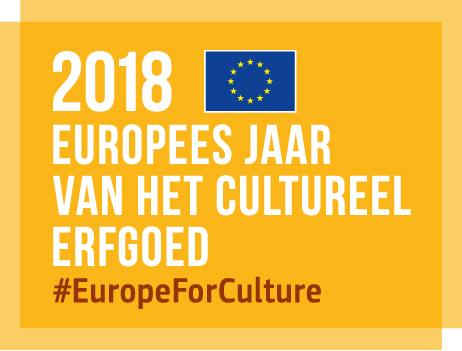 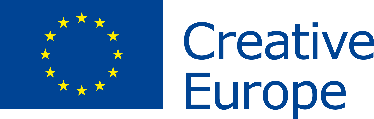 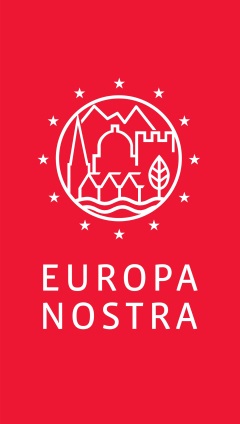 CONTACTENEuropa NostraJoana Pinheiro, jp@europanostra.orgT. +31 70 302 40 55; M. +31 6 34 36 59 85Europese Commissie Nathalie Vandystadt nathalie.vandystadt@ec.europa.eu, +32 2 2967083Vereniging Hendrick de KeyserMr. Carlo Huijts,	directie@hendrickdekeyser.nl,+31 205210630GeoCraftNL - heel Nederland in Minecraft door GeoFort Caroline Mönking, caroline@geofort.nl, +31 0345630480	MEER INFORMATIEOver ieder winnend project:Information and jury’s comments, Photos and Videos (in high resolution)Audio(visual) StatementsCreative Europe website Commissioner Navracsics websiteEYCH 2018 websitewww.hendrickdekeyser.nlwww.geofort.nl/geocraft  www.geocraft.nl